Daugavpils pilsētas dome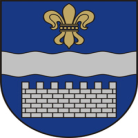 DAUGAVPILS SASKAŅAS PAMATSKOLAReģ. nr.LV90009737220, Parādes ielā 7, Daugavpils, LV – 5401, t. 65425870,                                 e–pasts: pasts@saskanas.lv  www.saskanas.lv  Daugavpilī05.06.2023.UZAICINĀJUMS iesniegt piedāvājumuIepirkuma identifikācijas Nr. DSP/2023/1NPublisko iepirkumu likumā nereglamentētais iepirkums “Mācību grāmatu, mācību līdzekļu , metodiskās literatūras un daiļliteratūras  piegāde Daugavpils Saskaņas pamatskolai”Pasūtītājs: Iepirkuma priekšmets: Mācību grāmatu, mācību līdzekļu, metodiskās literatūras un daiļliteratūras  piegāde Daugavpils Saskaņas pamatskolas vajadzībām saskaņā ar tehnisko specifikāciju.Piedāvājumu var iesniegt: elektroniski uz e-pastu pasts@saskanas.lv  (ar norādi „Piedāvājums skolas bibliotēkai ”) 2023. gada 9.jūnijam, plkst. 17:00. Pretendents iesniedz piedāvājumu par visām daļām kopā vai atsevišķi par tām daļām, kuras ir spējīgs piedāvāt.Paredzamā līguma izpildes termiņš. Līgums darbojas no tā parakstīšanas brīža un ir spēkā līdz 2023. gada 31.decembrim.Piedāvājumā jāiekļauj:pretendenta rakstisks pieteikums par dalību iepirkuma procedūrā, kas sniedz īsas ziņas par pretendentu (pretendenta nosaukums, juridiskā adrese, reģistrācijas Nr., kontaktpersonas vārds, uzvārds, tālrunis, fakss, e-pasts) – pielikums Nr.1;finanšu piedāvājums, aizpildot tehnisko specifikāciju (pielikums Nr.2). Cena jānorāda euro ar PVN. Cenā jāiekļauj visas izmaksas, kas saistītas ar piegādi pasūtītājam.Piedāvājuma izvēles kritērijs: piedāvājums ar viszemāko cenu, kas pilnībā atbilst prasībām. Ar lēmumu varēs iepazīties Daugavpils Saskaņas pamatskolas  lapā: www.saskanas.lv sadaļā „Publiskie iepirkumi”.Daugavpils Saskaņas pamatskolas bibliotekāre :    Lolita RatkevičaPasūtītāja nosaukumsDaugavpils Saskaņas pamatskolaAdreseParādes ielā 7, Daugavpils, LV-5402Reģ.Nr.90009737220Kontaktpersona līguma slēgšanas jautājumosDirektore Jeļena Vucēna, tālr. 65425870, mob. 29209155e-pasts: pasts@saskanas.lv Kontaktpersona tehniskajos jautājumosSkolas bibliotekāreLolita Ratkeviča,  mob.29956007